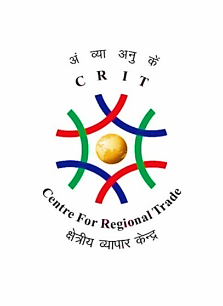 Stakeholders’ Consultations for India-UK Trade AgreementQuestionnaireCompaniesTotal ExportsIn Value __________________________________________________________In Quantity ________________________________________________________Total ImportsIn Value __________________________________________________________In Quantity ________________________________________________________What products are you importing/exporting (with HS Codes at 6/8 digit level) to UK? ________________________________________________________________________________________________________________________________________________________________________________________________________________________________________________________________________________________________________________________________________________________________________________________________________________________________________________Do you incur any additional cost for compliance to export to the UK such as attestation costs, additional certification cost, additional registration cost etc. ? If yes, please provide details of the activities/procedures initiated.________________________________________________________________________________________________________________________________________________________________________________________________________________________________________________________________________________________________________________________________________________________________________________________________________________________________________________List down the compliance requirements which are required to export to UK such as attestation costs, additional certification cost, additional registration cost etc..               _______________________________________________________________________________________________________________________________________________________________________________________________________________________________________________________________________________________________________________________________________________________________________________________________________________________________________________________________________________________________________________________Have your goods ever been rejected at the UK border. If yes, what were the reasons cited and how were they resolved? ________________________________________________________________________________________________________________________________________________________________________________________________________________________________________________________________________________________________________________________________________________________________________________________________________________________________________________Do you feel that any unfair advantage is provided by UK to its domestic industries which restrict your exports?________________________________________________________________________________________________________________________________________________________________________________________________________________________________________________________________________________________________________________________________________________________________________________________________________________________________________________Any issue which you would like to share with D/o Commerce which is not covered above, may be mentioned below.________________________________________________________________________________________________________________________________________________________________________________________________________________________Signature: ____________________________________________________________________Name: ________________________________________________________________________Designation_______________________________________________________________Company/ Agency / Institution: __________________________________________________________________________Address: _________________________________________________________________________________________________________________________________________________Contact no.: ___________________________________________________________________Email Id: _____________________________________________________________________Date: ________________________________________________________________________****************************